LAPORANPENGABDIAN MASYARAKAT 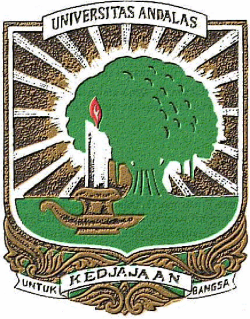 PEMBEDAYAAN KELOMPOK TANI TUNAS HARAPAN MELALUI tekniK MEMBUAHKAN POHON  BUAH-BUAHAN  DILUAR MUSIM DAN BERBUAH LEBATOleh:Benni Satria, Dr. Ir. MP		(KETUA)Indra Dwipa, Dr. Ir. MS	(ANGGOTA)Warnita, Prof. Dr. Ir. MP	(ANGGOTA)Jamsari, Prof. Dr. Ir. MP	(ANGGOTA)Sutoyo, Ir. MS			(ANGGOTA)Irawati, Dr, Ir. M.Rur.sc                  (ANGGOTA)Muhsanati, Ir, MS		(ANGGOTA)Nasrez akhir, Dr. Ir. MS	(ANGGOTA)Musliar Kasim, Prof. Dr. Ir.,MS 	(ANGGOTA)Ardi, Prof. Ir. MSc		(ANGGOTA) JURUSAN BUDIDAYA PERTANIAN FAKULTAS PERTANIAN UNIVESITAS ANADALASDesember 2019HALAMAN PENGESAHAN1.  Judul	 :   Pemberdayaan Kelompok Tani Tunas Harapan                                                                  Melalui Teknik Membuahkan Tanaman Buah-buahan  Di Luar Musim dan  Berbuat  Lebat2.  Nama Mitra Program		:   Kelompok Tani Tunas Harapan3.  Ketua Tim Pengusul	a. Nama 	:  Dr. Ir. Benni Satria, MPb. NIP	:  196509301995121001c. Jabatan/Golongan	:  Lektor kepala/ IVAd. Program studi/Fakultas	:  Agroekoteknologi/Pertaniane. Perguruan Tinggi	:  Universitas andalasf. Bidang Keahlian	:  Pemuliaan Tanaman Tanaman Perkebunang. Alamat kantor                            :  Prodi Akgoekoteknologi  Fak. Pertanian, Unand. Limau Manis. Padangh. Telp/Fax/E-mail	 :  082174136613/satriabenni1965@yahoo.com4.  Anggota Tim Pengusul		Jumlah anggota			:  9 orang5.  Luaran yang dihasilkan	:  Metode Baku  Berbuah cepat dan lebat6.  Jangka Waktu	:  3 bulan7.  Bentuk kegiatan	:  Demonstrasi dan Monitoring dan Evaluasi8.  Jumlah Biaya yang Diusulkan	:  Rp.10.000.000,-							Padang,07 Agustus  2019							Ketua Pelaksana,                                                                                  							             Dr. Ir. Benni Satria, M.P.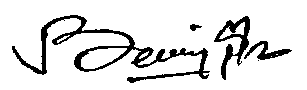 							NIP. 1996509301995121001Menyetujui :						Mengetahui Dekan Fakultas Pertanian	                                     Ketua  Jurusan Budidaya Pertanian,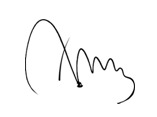 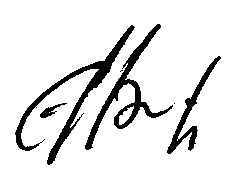 Dr. Ir. Munzir Busniah, M.Si.			Dr. Ir. Indra Dwipa, M.S.NIP. 196406081989031001				NIP.102201989031003PEMBEDAYAAN KELOMPOK TANI TUNAS HARAPAN MELALUI tekniK MEMBUAHKAN POHON  BUAH-BUAHAN  DILUAR MUSIM DAN BERBUAH LEBATAnalisis SituasiKelompok Tani Tunas Harapan Nagari Limau Manis, Kecamatan Pauh Kota Padang merupakan salah satu daerah yang mata pencahariannya di bidang pertaninya yaitu tanaman pangan, hortikultura, perkebunan,hutan, dan peternakan.  Dibidang tanaman hortikultura petani menanam sayuran dan buah-buahan.Jenis buah-buahan yang ditanam petani adalah Durian, Manggis dan Rambutan. Saat ini kelompok tani Tunas Harapan telah menikmati hasil dari buah durian, tetapi ada sampai saat ini pohon durian yang berumur 25 tahun ke atas belum pernah berbunga dan berbuah, sehingga perlu  dilakukan induksi (merangsang) pembungaan melaluimekanis dan  kimia..Prinsip induksi pembungan secara mekanis adalah merubah perbandingan unsur carbon (C) dan nitrogen (N) dalam tubuh tanaman karena faktor tanaman yang banyak mempengaruhi induksi pembungaan adalah kandungan nitrogen, karbohidrat, dan nisbah C/N yang terdapat dalam tanaman.Faktor lingkungan antara lain kegiatan pemupukan dan unsur iklim seperti suhu udara, kelembaban udara, curah hujan, kekeringan, panjang hari, dan intensitas radiasi mempengaruhi induksi pembungaan melalui perannya dalam proses fisiologis tanaman.Pengaturan Tanaman yang ingin dibuahkan di luar musim harus memenuhi beberapa kriteria antara lain; - Tanaman sehat, dengan ditandai percabangan merata, daun berwarna hijau tua mengkilap dan tidak sedang terserang hama atau penyakit. - Tanaman sudah cukup umur atau sudah pernah berbunga. - Lebih utama tanaman tidak dalam fase tidak adanya pertumbuhan tunas tanaman dan daun baru (pupus). Teknologi Pembuahan buah durian di luar musim sudah banyak dilakukan. Satria (2017) dan Satria (2018) melaporkan bahwa cara mekanis antara lain: 1. Kerat : Mengerat pembuluh floem (kulit pohon) melingkar sepanjang lingkaran pohon sampai kelihatan pembulutl xylem (kayu pohon). 2. Pruning: Memangkas daun, cabang dan ranting, hingga pohon gundul atau tersisa sedikit daun. 3. Pelukaan: Melukai pembuluh floem dengan benda tajam. Bentuknya bisa dengan mengerok, mencacah, memaku atau mengiris kulit kayu. 4. Pengikatan: Mengikat erat pohon dengan kawat hingga transpor hasil fotosintesa pembuluh floem terhambat. 5. Stressing air:Tidak menyiram tanaman hingga mencapai titik layu permanen, kemudian dengan tiba-tiba melakukan penggenangan perakaran dan pangkal batang hingga jenuh air dalam waktu tertentu.Kelima teknologi pengamatan konvensional ini, pada prinsipnya adalah merubah perbandingan unsur carbon (C) dan nitrogen (N) dalam tanaman.Cara konvensional ini mempunyai kelemahan yaitu tak terukur.Kalau aplikasinya kebetulan pas, ya berhasil tapi kalau tidak pas ya gagal. Dalam berbudidaya cara konvensional tersebut tidak direkomendasikan, karena selain tidak bisa memberikan kepastian, juga dapat mengakibatkan kerusakan pohon secara fisik dan fisiologis. Cara terkini untuk membuahkan buah di luar musim yang terukur dan paling banyak dipilih adalah dengan menggunakan agro-chemica (kimia pertanian), berupa bahan aktif zat pengatur tumbuh (ZPT). Teknologi agro-chemical ini merubah fisiologis tanaman dengan cara menghambat rase pertumbuhanvegetatif dengan peran hormon atau senyawa kimia tertentu, agar muncul rase generatif - bunga dan buah. Bahan aktif ZPT yang dapat dibeli dan dipergunakan untuk membuahkan durian di luar musim diantaranya adalah kimia pertanian (NAA, Auxin, dan Paklobutrazol).ZPT tersebut bisa dibeli di taka pertanian/toko kimia, Hortimart AgroCenter Bawen-Semarang dan Trubus-Ungaran.IndoBel hasil ekstraksi bahan-bahan hayati dan organik bermutu tinggi yang sangat berguna untuk meningkatkan kualitas dan kuantitas hasil tanaman.Produk Indobel bisa didapat melalui sistem Penjualan Berjenjang (Multi Level Marketing), tidak dijual melalui toko-toko.Cara kerja dari ZPT kimia pertanian Natrium NAA (Naphthyl Acetic Acid/Asam Naftali Asetat), adalah jenis ZPT yang mempunyai kegunaan mendorong pembungaan serempak pada tanaman. Dengan konsentrasi 5-10 ppm/dibaca petunjuk pemakaian pada label kemasan, dengan cara disemprotkan pada pangkal/cabang batang yang telah diperiksa akan kemunculan bunga dan ke seluruh bagian bawah daun terutama tepat pada stomata daun. Sebaiknya penyemprotan dilakukan pada waktu pagi hari (jam 06.00 - 10.00).Paklobutrazol di pasaran memiliki nama dagang diantaranya Patrol. Cultar.Goldstar.ZPT ini berfungsi menghentikan fase vegetatif dan memacu fase generatif.Penggunaan secara berlebihan dapat mengakibatkan.batang dan dahan getas daun mengeriting dan pertumbuhan vegetatif dapat terhenti (stagnan) hingga kurun waktu 3 tahun. Terbukti efektif dipergunakan pada tanaman keras seperti mangga, apel, jambu air, jeruk dan durian.(Purnomo dan  Prahardini, 1989; dan Purnomo, Prahardini, Tegopati, 1990). Pada dasarnya penggunaan ZPT ini dilakukan pada saat tanaman dibuahkan di luar musim dengan memastikan kondisi tidak akan kekurangan nutrisi yang dibutuhkan. Cara kerja Zat Perangsang Tumbuh IndoBel yaitu jika menginginkan panen durian bulan Agustus - November, maka sekitar bulan Maret tanaman pada blok disemprotkan POWER NUTRITION per 10 liter air per pohon dan akan lebih bagus ditambah penyemprotan 3-4 tutup POC NASA I tutup HORMONIK per tangki setiap 7-10 hari sekali sebanyak 3-4 kali + dipupuk NPK. Selain itu kira-kira 3 bulan sebelumnya tanah areal penanaman harus dikeringkan.Jika waktu pengeringan turun hujan.tanah di sekeliling tanaman dalam radius 5-7 meter diberi mulsa dan dibuatkan saluran pembuangan air. Setelah bunga mekar dan menjadi buah atau 2 bulan setelah bunga mekar + dipupuk NPK, usahakan tanaman tidak mengeluarkan tunas daun karena dapat menyebabkan terjadinya perebutan unsur hara antara buah dan daun. sehingga perlu disiram/ disemprot POWER NUTRITION lagi (I botol untuk 30-50 pohon). Penyerbukan Tidak semua bunga bisa menjadi buah karena bunga durian mekar pada sore sampai malam hari sehingga tidak banyak serangga penyerbuk.Selain itu juga tidak semua bunga durian muncul secara bersamaan.padahal penyerbukan berhasil jika serbuk sari dan kepala putik harus matang secara bersamaan. Oleh karena itu perlu dilakukan penyerbukan buatan.Caranya sapukan kuas halus pada bunga mekar pada malam hari.Untuk memaksimalkan kualitas dan kuantitas.sebaiknya dalam. satu areal penanaman tidak hanya satu jenis varietas tertentu. tetapi dicampur dengan varietas yang lain. Penjarangan buah Penyeleksian buah perlu dilakukan bila buahnya terlalu lebat atau terkena hama penyakit, dilakukan setelah musim gugur bunga. berdiameter 5 cm. Pelihara buah yang bentuknya. baik dan bebas dari hama dan penyakit serta menyisakan 1-2 buah. jarak ideal buah satu dengan yang lain sekitar 30 cm. Catat setiap kegiatan penjarangan buah pada kartu kendali. Untuk mencegah kerontokan buah setelah buah berumur 10 hari sejak terbentuk.lebih bagus jika diberikan pupuk makro NPK (0.5-1 kg/pohon) ditambah POWER NUTRION (I botol untuk 30-50 pohon). Penyiangan Bersihkan tanaman dari tanaman/rumput lain yang mengganggu dengan cara mencabut atau memotong serta mencangkul (diameter I m dari pohon durian). Pada musim kemarau biarkan gulma tumbuh di luar kanopi untuk mengurangi penguapan air.Catat dalam kartu kendali semua kegiatan penyiangan.Pengairan Penyiraman dapat dilakukan pada sore hari agar tidak terjadi penguapan.Penyiraman secara semi manual dilakukan dengan menggunakan pipa lateral/selang plastic yang dapat dipindahkan.Air dialirkan melalui parit-parit di setiap sisi pada alur tanaman sesuai dengan kebutuhan.Pada waktu berbunga dan berbuah, penyiraman harus ditangani lebih intensif misalnya 1-2 kali sehari karena pada masa ini jumlah air yang dibutuhkan 100-300 liter per pohon dan dalam perawatan biasa dilakukan 2-3 kali seminggu dan jangan sampai air menggenang pada lahan kebun.Setelah panen, pohon perlu banyak air untuk memulihkan diri dari keadaan stress ke keadaan normal.Pelaksanaan segera diikuti dengan pemupukan.Prinsip induksi pembungan secara mekanis adalah merubah perbandingan unsur carbon (C) dan nitrogen (N) dalam tubuh tanaman karena faktor tanaman yang banyak mempengaruhi induksi pembungaan adalah kandungan nitrogen, karbohidrat, dan nisbah C/N yang terdapat dalam tanaman.Faktor lingkungan antara lain kegiatan pemupukan dan unsur iklim seperti suhu udara, kelembaban udara, curah hujan, kekeringan, panjang hari, dan intensitas radiasi mempengaruhi induksi pembungaan melalui perannya dalam proses fisiologis tanaman.Tujuan Kegiatan	Kegiatan ini bertujuan untuk memberikan keterampilan kepada kelompok tani dalam memanfaatkan Teknik membuahkan tanaman durian diluar musim dan berbuah lebat>.Manfaat Kegiatan	Manfaat kegiatan ini adalah petani mampu menghasilkantanaman durian berbuah diluar musim dan berbuah lebat.Metodologi KegiatanPengabdian ini dilaksanakan di Nagari Limau Manis, kecamatan Pauh Kota Paadang, dari bulan Oktober –Desember 2019 berbentuk demonstrasi induksi mekanis dan kimia guna merangsang terbentuknya pembungaan tanaman durian dan manggis. Bahan yang digunakan berupa antara lain : pohon durian dan manggis yang belum pernah berbuah dan pohon yang pernah berbuah, paku berkarat, minyak makan bekas, lilin mainan, bamboo, pupuk NPK, pupuk kompos.  Alat yang digunakan antara lain berupa: boor kayu, mata boor, pisau cutter, spite tinta computer.Pelaksanaan Kegiatan Teknologi memunculkan buah di luar musim, atau disebut teknologi off-season. Ada Berbagai Teknologi Off-season:, yaitu  1. Secara Mekanik/Fisik; 2. Secara Kimia/Hormonal  dan 3. Gabungan kedua cara tersebut diatas. Dalam kegiatan ini dilakukan gabungan kedua cara tersebut yaitu: 1. Cara induksi mekanis dan cara kimia.Cara pelaksanaan kegiatan induksi melalui mekanis meliputi :Pengeratan batang/cabang : mengerat pembuluh floem (kulit pohon) melingkar sepanjang lingkaran pohon sampai kelihatan pembuluh xylem(kayu pohon).Pemangkasan cabang (pruning) : memangkas cabang dan ranting, hingga pohon tidak terlalu lebat.Pelukaan : melukai pembuluh floem dengan benda tajam. Bentuknya bisa dengan mengerok, mencacah, memaku atau mengiris kulit kayu.Pengikatan : mengikat erat pohon dengan kawat hingga transpor hasil fotosintesa pembuluh floem terhambat.Pengeringan (Stressing air) : Mengeringkan lahan hingga waktu tertentu, kemudian dilakukan pengairan hingga jenuh.Kelima teknologi off-season konvensional ini, pada prinsipnya adalah merubah perbandingan unsur carbon (C) dan nitrogen (N) –C/N ratio– dalam tubuh tanaman.Cara konvensional ini mempunyai kelemahan yaitu tak terukur.Kalau aplikasinya kebetulan pas, ya berhasil tapi kalau tidak pas ya gagal. Dalam berbudidaya cara konvensional tersebut tidak direkomendasikan, karena selain tidak bisa memberikan kepastian, juga dapat mengakibatkan kerusakan pohon secara fisik dan fisiologis.Cara terkini yang terukur dan paling banyak dipilih adalah dengan menggunakan agro-chemical, berupa bahan aktif zat pengatur tumbuh (ZPT).Pada prinsipnya teknologi agro-chemical ini merubah fisiologis tanaman dengan cara menghambat fase pertumbuhan vegetatif dengan peran hormon atau senyawa kimia tertentu, agar muncul fase generatif -bunga dan buah (Unggul Suroso, 2008).Secara Kimia/Hormonal.Adalah dengan menggunakan agro-chemical, berupa bahan aktif zat pengatur tumbuh (ZPT). Pada prinsipnya teknologi agro-chemicalini merubah fisiologis tanaman dengan cara menghambat fase pertumbuhan vegetatif dengan peran hormon atau senyawa kimia tertentu, agar muncul fase generatif -bunga dan buah.Pada dasarnya, setiap sub-familia tanaman mempunyai ZPT yang berbeda-beda, walaupun ada ZPT yang bisa memberikan pengaruh pembungaan yang signifikan pada beberapa jenis tanaman. ZPT yang dipergunakan untuk memunculkan bunga di luar musim antara lain adalah: NAA, Auxin, Gibberelin, Paklobutrazol dan Potasium Klorat (KClO3).Paklobutrazol di pasaran memiliki nama dagang diantaranya Patrol, Cultar, Goldstar. ZPT ini berfungsi menghentikan fase vegetatif dan memacu fase generatif.Penggunaan secara berlebihan dapat mengakibatkan, batang dan dahan getas, daun mengeriting dan pertumbuhan vegetatif dapat terhenti (stagnan) hingga kurun waktu 3 tahun.Terbukti efektif dipergunakan pada tanaman keras seperti mangga, apel, jambu air, jeruk dan durian.Phospor Fungsi utama unsur P yaitu untuk pertumbuhan akar terutama akar benih dan tanaman muda.Phospor juga digunakan untuk pembentukan bunga, pospolipida dan nukleoprotein.Phospor bisa diperoleh dari pupuk SP36 atau Superphos 16.Pasca aplikasi ada beberapa hal yang harus diperhatikan, yaitu: Tanaman harus tercukupi air, Pemupukan bunga-buah yang tepat (waktu, komposisi & dosis), Sanitasi lingkungan dan Pengendalian hama dan penyakit. Sebenarnya pembuahan di luar musim adalah pekerjaan berat bagi tanaman, sebab metabolisme dalam tubuh tanaman akan berubah -dari vegetatif ke generatif- dan berjalan dengan cepat. Hal itu yang menjadikan syarat agar air, nutrisi, sanitasi dan kesehatan tanaman harus terpenuhi.Air diperlukan untuk tranpor nutrisi (hara) dari akar hingga proses fotosistesis yang berlangsung lebih cepat dengan kuantitas lebih banyak dari biasanya, mengingat hasil fotosintesis berupa pati dan fruktosa diproduksi dalam jumlah besar untuk pengisian buah. Pupuk kompos dan pupuk anorganik dengan komposisi Nitrogen rendah dan Fosfor-Kalium tinggi, diperlukan untuk mendukung pembentukan bunga-buah.Pupuk kompos sebaiknya diberikan dua bulan sebelum aplikasi dilakukan dengan jumlah -untuk tanaman umur 3 tahun- minimal 20 kg. Sedang pupuk anorganik diberikan dua kali lebih banyak daripada saat tanaman tidak berproduksi, untuk tanaman umur 3 tahun diberikan NPK nitrat 40 gr tiap 30 hari x 5 kali aplikasi, dengan cara dikocorkan dengan 5 liter air diantara pangkal batang dan batas tajuk terluar.Hasil dan PembahasanKondisi geografis kelurahan ini berupa daerah yang relatif rendah dengan ketinggian lebih kurang 100-200  m di atas permukaan laut, beriklim sedang, dengan suhu udara 25-34 0C.  Keadaan tanah pada umumnya subur.Penggunaan tanah selain untuk pemukinan pada umumnya adalah untuk lahan pertanian, perikanan dan lainnya.Penduduk dikelurahan  Limau Manis  sebagian bermata  pencarian betani sawah dan ladang, beternak dan sebagian lagi pegawai negeri, buruh dan wiraswasta. Salah satu kelompok tani yang bergerak dibidang pertanian adalah kelompok wanita tani  Tunas Haraapan dan Tunas Harapan.Kelompok tani   ini  berada di Kelurahan Limau Maniskecamatan Pauh  kota Padang dan jarak dari Kampus Unand Limau Manis sekitar  1 km.  Kedua kelompok Tani i ini beranggota 45 orang(kelompok wanita tani  Tunas Harapan beranggotakan 21 orang dan kelompok tani Tunas Harapan beranggotakan 24 orang) dan berpendidikan rata-rata SMA. Kelompok wanita tani Tunas Harapan dan kelompok tani Tunas Harapan selama ini telahmenaanam tanaman buah-buahan seperti manggis, durian, dan nandari tanaman telah berbuah, tetapi seperti durian ada yang telah berumur 25 tahun  tidak berbuah.  Hal ini disebabkan karena : pertumbuhan tanaman lebih mengarah ke pertumbuhan  vegetatif  dibandingkan kearah pertumbuhan generatif. Untuk itu dilakukan  sosialsasi  dan demontrasi  teknologi  off –Season. Berbagai Teknologi Off-season:, yaitu  1. Secara Mekanik/Fisik; 2. Secara Kimia/Hormonal  dan 3. Gabungan kedua cara tersebut diatas. Dalam kegiatan ini dilakukan gabungan kedua cara tersebut yaitu:  cara induksi mekanis dan cara kimia.Cara pelaksanaan kegiatan induksi melalui mekanis meliputi :Pengeratan batang/cabang : mengerat pembuluh floem (kulit pohon) melingkar sepanjang lingkaran pohon sampai kelihatan pembuluh xylem(kayu pohon).Pemangkasan cabang (pruning) : memangkas cabang dan ranting, hingga pohon tidak terlalu lebat.Pelukaan : melukai pembuluh floem dengan benda tajam. Bentuknya bisa dengan mengerok, mencacah, memaku atau mengiris kulit kayu.Pengikatan : mengikat erat pohon dengan kawat hingga transpor hasil fotosintesa pembuluh floem terhambat.Pengeringan (Stressing air) : Mengeringkan lahan hingga waktu tertentu, kemudian dilakukan pengairan hingga jenuh.Kelima teknologi off-season konvensional ini, pada prinsipnya adalah merubah perbandingan unsur carbon (C) dan nitrogen (N) –C/N ratio– dalam tubuh.Sosialisasi kegiatan pengabdian masyarakat melalui dana BOPTN Fakultas Pertanian Unand disampaikan oleh Dr. Ir. Benni Satria, MP dihadapan  kelompok tani dan dosen serta tenaga kependidikan  jurusan BDP dikebun Durian  milik kelompok tani, sekaligus demontrasi teknologi off Season pada tanaman durian umur 25 tahun  yang selama ini belum berbuah (Gambar 1).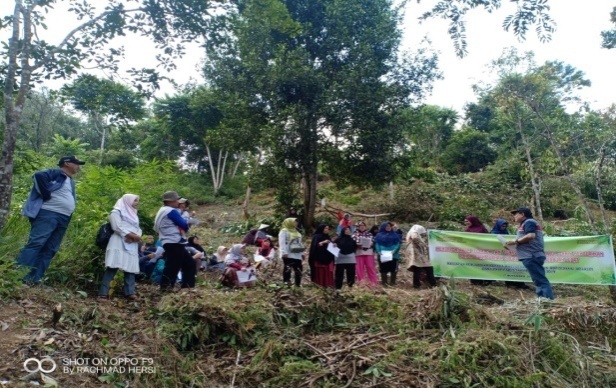 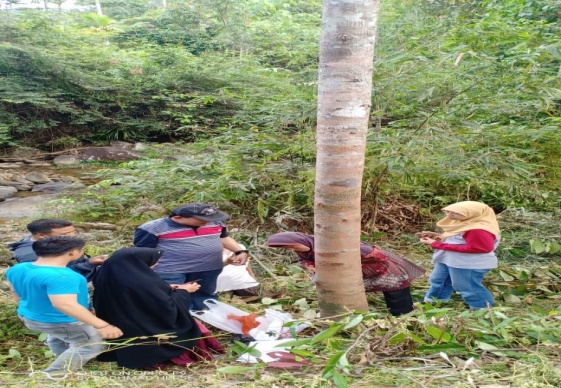 Gambar 1.  Sosialisasi dan Demontrasi teknologi Off - Season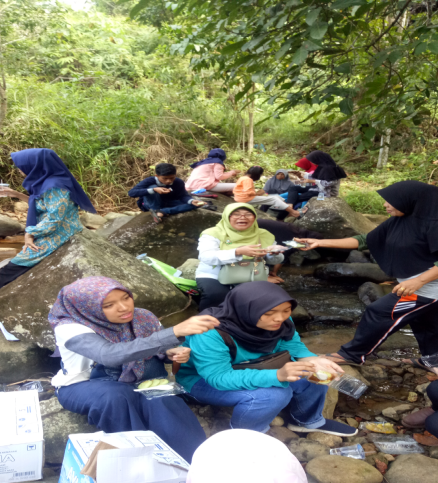 Dengan sosialisasi penyuluhan ini, masyarakat/anggota kelompok tani menjadi lebih memahami dan mengetahui manfaat teknologi Off –Season untuk membuat tanaman buah-buahan berbuah diluar musim dan berbuah lebat.   Denngan pemberian pengetahuan tentang  teknologi ini yang dikaji berdasarkan hasil-hasil penelitian ataupun informasi yang diperoleh dari berbagai jurnal, tulisan di internet maka pengetahuan masyarakat menjadi meningkat sehingga kepercayaan akan manfaat teknologi Off-Season juga meningkat sehingga tidak ada lagi keragu-raguan lagi untuk menggunakan  teknologi  ini  guna mempercepat tanaman buah-buahan berbuah, diluar musim, dan berbuah lebat.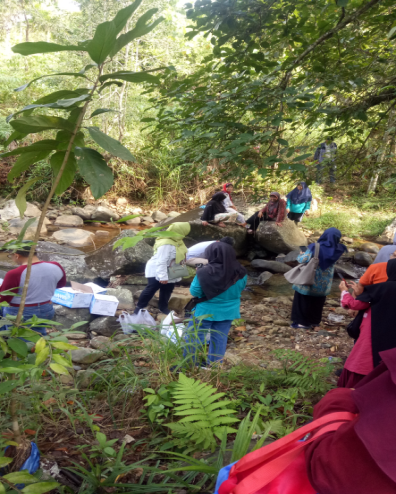 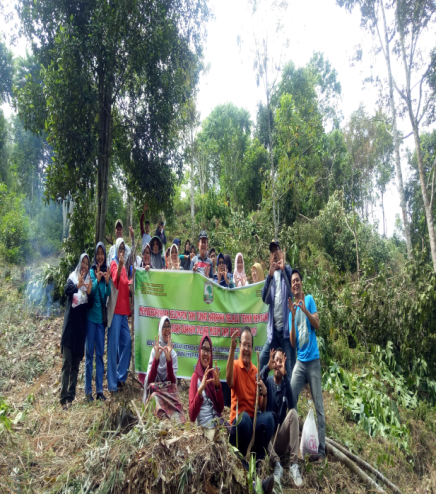 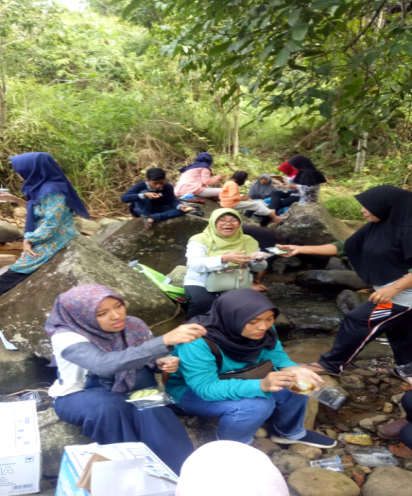 Gambar 2 Suasana  kegiatan pengabdian masyarakat Pelatihan yang diberikan adalah dalam bentuk demonstrasi teknologi Off-Season melalui proses pengulitan kulit pohon durian, pemberian paku berkarat pada  pohon durian, dan inokulasi .dengan minyak jelanta bekas.  Selanjutnya  perlu dilakukan  monitoring dan evaluasi  terhadap  hasil penerapan teknolgi Off-Season sebulan sekali selama tiga bulan, ssambil diberikan pupuk PK disekitar pohon  durian dengan jalan penaburan secara  melingkar  pohon durian.g. KesimpulanKelompok  wanita taniTunas Harapan dan kelompok tani Tunas Harapani telah memperoleh pengetahuan tentang mempercepat berbuah tanaman buah-buahan terutama durian diluar musim dan berbuah lebat. Dan telah mendemontrasikan  teknologi Off –Season pada pohon durian. Selanjutnya kelompok tani ini   melakukan monitoring dan evaluasi  sekali sebulan terhadap pohon durian yang telah diterapkan teknologi Off-Season dan pemberian pupuk PK disekitar pohon durian.Ucapan Terima KasihUcapan terima kasih penulis sampaikan kepada  Bapak Dekan Fakultas Pertanian  Universitas Andalas  yang telah mendanai kegiatan ini melalui dana PNBP Fakultas. Ucapan terimakasih juga disampaikan kepada  kelompok wanita tani Tunas Harapan dan kelompok tani Tunas Harapan dan semua pihak yang telah ikut4 berpatisipasi dalam kegiatan ini.Ucapan terimakasih juga diucapkan kepada LPPM UNAND yang telah memfasilitasi  kegiatan seminar kegiaatan  pengabdian melalui koferensi Nasional Hilirasi Riset dan  Pengabdian yang diselenggarakan oleh LPPM UNAND.DAFTAR PUSTAKAFaisal.   2005.   Asgarin jamin populasi gaharu.  Kompas, Jakarta. 2 hal.Poniran,1997. Budidaya Gaharu. Pusat Penyuluhan Kehutanan. Departemen Kehutanan Bogor.Bogor  38 hal.Purnomo, S & Prahardini, PER 1989, ‘Perangsangan pembungaan dengan paklobutrasol dan pengaruhnya terhadap hasil buah mangga (Mangifera indica L)’, Hortikultura no. 27, hlm.16 -24. 5. Purnomo, S & Prahardini, PER & Tegopati, B 1990, ‘Pengaruh KNO3, CEPA dan Paklobutrazol terhadap pembungaan dan pembuahan mangga (Mangifera indica L.)’, Panel.Hort., vol. 4, no. 1, hlm.56-69. 6.Raesi, S; B. Satria; Irawati dan Warnita.  2008.  Sosialisasi  dan Demonstrasi Budidaya Tanaman Penghasil Gaharu di Kanagarian Pamuatan Kecamatan Kupitan Sijunjung. Laporan Pengabdian Masyarakat,  Dana Ipteks Dikti.  31 hal.Satria, B; Gustian;  E. Swasti;  Kasim.  2008.   Karakteristik Morfologi dan Genetik Tanaman Penghasil Gaharu Endemik Sumatera Barat. Jurnal Volume XI No.1, Akreditasi No.55/Dikti/Kep/2005______________________________, 2009. Identifikasi spesies tanaman gaharu di beberapa kabupaten di Sumatera  Barat. Mapeni Indarung Padang, Padang. DisertasiSatria, B.  2009. Testimoni minuman teh campuran pucuk, daun dan serbuk gubal gaharu. _____________Manfaat Tanaman Gaharu ditinjau dari kesehatan. Padang Ekpress. Hal 9.Satria, B;  R. Putih; D. Hervani; E. Swasti.  2009.  Demonstrasi Budidaya Tanaman Penghasil Gaharu di Kelurahan Lubuk Minturn Kota Padang.  Laporan Pengabdian Dana Dipa Unand.  32 hal.Satria, B;   Fauza.H;Darmawan; Yaherwand; Zainal. A;  Frizia. F,  Evaliza. D, Ferita I,            Ferita.I,  M. Zen. Y; Mayerni. R, Noer.M  dan  Halbazar. T.. 2012. Pemanfaatan            Teknologi Tepat Guna Untuk Peningkatan Pertumbuhan dan Hasil  tanaman karet dan Kakao di Kabupaten Dharmasraya. Laporan Pengabdian Dana DIPA  Prodi Agroekoteknologi  Kampus III  Dharmasraya. 14 HalSatria, B.,  Fauza,  Hayati, Swasti, Gustian dan Jamsari.  2012. Pemanfaatan Daun               Tanaman Gaharu Sebagai Bahan Teh Untuk Kesehatan di kelurahan Limau            Manih. Laporan Pengabdian Dana DiPA ProdiAgroekoteknologi Faperta             Unand.24 Hal.Satria, B.; Raesi. S;  Aspul.  F dan   Hendri. 2014. Sosialisasi BudidayaTanaman Gaharu,              Pengolahan gaharu dan demplot  tanaman gaharu serta pembagian bibit. Artikel              Ilmiah pengabdian masyarakat dana  Lustrum Faperta Unand. ke-12. 9  Hal.Satria, B. 2017. Perangsan pembungaan pohon Durian melalui stressing agens minyak .Laporan Penelitian (Tidak dipublikaskan) . Fakultas Pertanian UNAND. 30 halSatria, B. 2018.  Perangsangan pembungaan pohon Gaharu  melalui stressing agens cair dan stressing agens padat. Laporan Penelitian (Tidak dipublikasikan). Fakultas Pertanian UNAND. 40 hal.Lampiran 1.Biodata PelaksanaKetua PelaksanaNama 	:	Dr. Ir. Benni Satria, MPNIDN	:  0030096508NIP/NIK 		              : 196509301995121001Tempat dan Tanggal Lahir 	:	Padang, 30 September 1965Jenis Kelamin 	:	 Laki-laki 	Status Perkawinan 	: 	 Kawin 	Agama 	:	IslamGolongan / Pangkat 	:	IV .b / Pembina Tingkat IJabatan Fungsional Akademik 	:	Lektor KepalaPerguruan Tinggi 	:	Universitas AndalasAlamat 	: Kampus Unand Limau Manis, Kec. Pauh Padang 25163	Telp./Faks. 	: 0751-72776-72701 /0751-72702Alamat Rumah 	: Jondul IV Blok RR No.10 parupuk Tabing Padang	Telp./HP/Faks. 	: 0751-447820/ 082174136613Alamat e-mail 	: benni_bd@yahoo.com; bennisatria1965@gmail.comKARYA ILMIAHA. Buku/JurnalB. Poster/Produk KONFERENSI/SEMINAR/LOKAKARYA/SIMPOSIUMKEGIATAN PROFESIONAL/PENGABDIAN KEPADA MASYARAKATPENGHARGAAN/PIAGAMORGANISASI PROFESI/ILMIAHSemua  data  yang  saya  isikan  dan  tercantum  dalam  biodata  ini adalah benar  dan  dapat dipertanggungjawabkan secara hukum. Apabila di kemudian hari ternyata dijumpai ketidak sesuaian dengan kenyataan, saya sanggup menerima resikonya.Demikian biodata ini saya buat dengan sebenarnya .Padang,  10 Oktober  2019                                                                                     Dr. Ir. Benni Satria, MP NIP. 19650930 199512 1 001Lampiran 2. Jadwal KegiatanRIWAYAT PENDIDIKAN PERGURUAN TINGGIRIWAYAT PENDIDIKAN PERGURUAN TINGGIRIWAYAT PENDIDIKAN PERGURUAN TINGGIRIWAYAT PENDIDIKAN PERGURUAN TINGGITahun LulusJenjangSekolah/Perguruan TinggiJurusan/Bidang Studi2009S3PPS Universitas AndalasIlmu Pertanian/Agronomi1996S2PPS Universitas AndalasAgronomi1991S1Universitas Syiah KualaBDP/Agronomi1985SMASMA Negeri 1 BukittinggiIPAPELATIHAN PROFESIONALPELATIHAN PROFESIONALPELATIHAN PROFESIONALTahunJenis PelatihanPenyelenggara2008Pelatihan Applied Approach (AA)Universitas Andalas2002Pelatihan Peningkatan Kemampuan Instruksional (PEKERTI) Universitas AndalasPENGALAMAN MENGAJARPENGALAMAN MENGAJARPENGALAMAN MENGAJARPENGALAMAN MENGAJARMata KuliahJenjangInstitusi/Jurusan/ProdiTahun ... s.d. ...Semester GanjilTeknik Pemuliaan Tanaman KhususS1Faperta/BDP/Pemuliaan Tanaman1996-2003Pemuliaan Tanaman Membiak VegetatifS1Faperta/BDP/Pemuliaan Tanaman1996-2003Genetika DasarS1Faperta/BDP/Agronomi dan Pemuliaan Tanaman1996 -2003 dan 2009 – sekarangGenetika DasarS1Faperta/Agroekoteknologi2009 – sekarangPengantar Pemuliaan TanamanS1Faperta/BDP/Agronomi dan Pemuliaan Tanaman1996 – 2003 dan 2009 – sekarangPengantar Pemuliaan TanamanS1Faperta/Agroekoteknologi2009 – sekarangGenetika lanjutanS1Faperta/BDP/ Pemuliaan Tanaman2010Analisis Rancangan dalam PemuliaanS1Faperta/Agroekoteknologi 2010Budidaya Tanaman Perkebunan UtamaS1Faperta/Sosek/Agribisnis  2009 – sekarangRancangan PercobaanS1Faperta/Agroteknologi2009-sekarangPelestarian Plasma NutfahS2PPS /Faperta Unand/Agronomi2009-sekarangSitogenetikaS2PPS /Faperta Unand/Agronomi2009-sekarangSemester GenapPemuliaan LanjutanS1Faperta/BDP/Pemuliaan Tanaman1996 – 2003 dan 2009 - 2012Kultur JaringanS1Faperta/BDP/Agronomi  dan Pemuliaan Tanaman1996 – 2003 dan 2009 – 2015Teknik Rancangan PersilanganS1Faperta/BDP/ Pemuliaan Tanaman2001 – sekarangGenetika lanjutanS1Faperta/BDP/ Pemuliaan Tanaman2009Budidaya Tanaman Perkebunan LanjutanS1Faperta/BDP/Agronomi Tanaman2010 – sekarangTeknologi Produksi Tanaman PanganS1Faperta/Agroekoteknolgi2010 –2012Teknologi Produksi Tanaman HortikulturaS1Faperta/ Agribisnis2010 – 2012Pemuliaan Tanaman LanjutanS2PPS /Faperta/Agronomi2009-sekarangPRODUK BAHAN AJARPRODUK BAHAN AJARPRODUK BAHAN AJARPRODUK BAHAN AJARMata KuliahProgram Penddidikan Jenis Bahan Ajar (cetak/non cetak)Semester/Tahun AkademikPengantar pemuliaan TanamanS1Non cetakGanjil/2009Genetika DasarS1Non cetakGanjil dan Genap 2009/2010PENGALAMAN PENELITIANPENGALAMAN PENELITIANPENGALAMAN PENELITIANPENGALAMAN PENELITIANTahunJudul PenelitianJabatanSumber Dana2018Pengaruh Pemberian Pupuk Kascing Cair dan Dosis Pupuk NPK terhadap Pertumbuhan dan Hasil Bawang Putih(Netti Herawati, Nilla Kristina, Benni Satria dan Aprizal Zainal)Anggota Peneliti Skim Penelitian dana PNBP Fakultas Pertanian Unand2018Konservasi Plasma Nutfah Tanaman Gaharu  (Aquilaria malacensis  Lamk.) Secara  In Vitro dan  Upaya Peningkatan Kualitas Gubal Gaharu(Benni Satria, Syahyana Raesi, Gustian dan Nurbailis)Ketua PenelitiSkim Penelitian Percepatan Guru Besar dan BOPTN  Unand 2018UPAYA AKLIMATISASI PLANTLET TALAS (Colocasia esculenta) HASIL  KULTUR IN VITRO DAN MUTAN HASIL IRRADIASI SINAR GAMMA   PADA  MEDIA TUMBUH DAN DOSIS  FMA GUNA MENDAPATKAN BIBIT UNGGUL MENUJU KETAHANAN PANGAN(Zulfadly Syarif, Nasrez Akhir , Benni Satria dan Nurul Fadli)Anggota PeneltiSkim Penelitian Hibah Guru Besar dana BOPTN Unand2017Konservasi Plasma Nutfah  Tanaman Talas secara In VitroAnggota Peneliti Penelitian HGB dana BOPTN Unand2017Pengaruh Dosis  Fungi Mikoriza Arbuskular(FMA)  terhadap   pertumbuhan  tiga geneotipe bibit  Gaharu (Aquilaria malacensis L) Ketua PenelitiPenelitian  Terapan dana BOPTN Unand2016Identifikasi  Morfologi dan Molekuler dan Upaya  Konservasi  Tanaman  Talas (Colocasia esculenta)                                                          Guna Mendapatkan Bibit Unggul Menuju Ketahanan   PanganAnggota PenelitiPenelitian HGB dana BOPTN Unand2015Keragaan Tanaman Kakao menuju ketahanan pangan   Ketua PenelitiBOPTN Unand2015Penerapan teknologi produksi gubal gaharu melalui  penanaman tumpang sari gaharu  diantara kakao dan inokulasi jamur pathogen sebagai program elok nagari PT Semen  PadangKetua PenelitiPT Semen Padang2014Penerapan teknologi produksi gubal gaharu melalui  penanaman tumpang sari gaharu  diantara kakao dan inokulasi jamur pathogen di Kota PayakumbuhKetua PenelitiDinas Kehutanan Kota Payakumbuh2013Penerapan teknologi produksi gubal gaharu melalui  penanaman tumpang sari gaharu  diantara kakao dan inokulasi jamur pathogen di Kaupaten Padang PariamanKetua PenelitiDinas Kehutanan Provinsi Sumatera Barat2012Eksplorasi dan konservasi  sumber daya genetik tanaman Lansek Manih (Lansium spp.) endemik Sijunjung (Lanjutan)Ketua PenelitiKKP3N Badan Litbang Pertanian2011Dinamika Interaksi serangga Zeuzera conferta  sp., Fusarium sp dengan tanaman Gaharu (Aquilaria malacensis) dalam upaya meningkatkan gubal gaharuKetua PenelitiHibah  Bersaing DiktiTahun II2010Eksplorasi dan konservasi  sumber daya genetik tanaman Lansek Manih (Lansium spp.) endemik SijunjungKetua PenelitiKKP3T Badan Litbang Pertanian2010Dinamika Interaksi serangga Zeuzera conferta  sp., Fusarium sp dengan tanaman Gaharu (Aquilaria malacensis) dalam upaya meningkatkan gubal gaharuKetua PenelitiHibah Bersaing Dikti Tahun I2009Kompatibilitas interaksi jamur pathogen, stressing agens dengan  tanaman penghasil gaharu dalam upaya meningkatkan kualitas gubal gaharuKetua PenelitiHibah Bersaing DIKTI2009Upaya peningkatan keragaman somaklonal Anggota PenelitiRiset Strategis Nasional  Dikti2008Kompatibilitas interaksi jamur pathogen, stressing agens dengan  tanaman penghasil gaharu dalam upaya meningkatkan kualitas gubal gaharuKetua PenelitiHibah Bersaing DIKTI2007Kompatibilitas interaksi jamur pathogen, stressing agens dengan  tanaman penghasil gaharu dalam upaya meningkatkan kualitas gubal gaharuKetua PenelitiHibah Bersaing DIKTI2007Upaya Perbanyakan Tanaman  Sukun secara In VitroAnggota PenelitiPenelitian Dasar DIKTI2007Pemanfaatan CMA pada Bibit Sawit Hasil Kultur Jaringan dengan berbagai Komposisi Media AklimatisasiKetua PenelitiPenelitian Kerjasama Faperta dengan Pemkab Sawahlunto/Sijunjung2006Pemanfaatan CMA pada Bibit Gambir Hasil Kultur Jaringan  pada Media Aklimatisasi  Anggota PenelitiPenelitian Dasar DIKTI2006Upaya Perbanyakan Tanaman Sukun secara In VitroAnggota PenelitiPenelitian Dasar Dikti2005Perbanyakan Vegetatif Tanaman Gaharu pada Media WPM yang diperkaya dengan 2,4-D secara In VitroKetua PenelitiSP4  Jurusan BDP Fak.Pertanian2004Identifikasi Morfologi Tanaman penghasil Gaharu di beberapa Kabupaten di Sumatera BaratKetua PenelitiMapeni Indarung PadangTahunJudulPenerbit/Jurnal2018Analysis of Phenotypic Variability and Correlation on Sugar Content Contributing Phenotypes of Salak (Salacca sumatrana Reinw var.Sidempuan. ) under Various Altitudes(Eka Nurwani Ritonga, Benni Satria dan Gustian)International Journal of Environment, Agriculture and Biotechnology (IJEAB)ISSN: 2456-18782018EVALUATION OF VARIOUS LOCAL RICE GENOTYPES IN THE MANDAILING NATAL PROVINCE OF NORTH SUMATRA(Erti Kumula Indah, Benni Satria dan Gustian)International Journal of Environment, Agriculture and Biotechnology (IJEAB)ISSN: 2456-18782018Evaluation  of Maize (Zea mays L.) to Application of Arbuscular Mychorrizal Fungi In Coal Maining Tailings (Rahma Deni Savitri, Benni Satria dan PK Dewi Hayati)International Journal of Environment, Agriculture and Biotechnology (IJEAB)ISSN: 2456-18782018The Effect of Gamma Colbat-60 Ray Irradiation of Cultivar Growth in Tarro White Xhanthosomma sagittifolium L.) (Nurul Fadli, Zulfadly Syarif,  Benni Satria dan Nazres Akhir))International Journal of Environment, Agriculture and Biotechnology (IJEAB)ISSN: 2456-18782018Penampilan Agronomis dan Tingkat Ketahaanan Galur Inbred Jagung terhadap Busuk Tongkol (Rahma Deni Savitri, Benni Satria dan PK Dewi Hayati), ISBN: 978-602-51262-1-5, tanggal 03 Mei 2018Politeknik Pertanian Negeri Payakumbuh, Prosiding  Seminar Nasional, 06 Desember 20172018Penampilan Galur-Galur Selfing Generasi 1 (Zea Mays L.) (Agung Prima Tara Marwan, PK Dewi Hayati dan  Benni Satria), ISBN: 978-602-51262-1-5, tanggal 03 Mei 2018Politeknik Pertanian Negeri Payakumbuh, Prosiding  Seminar Nasional, 06 Desember 20172018Karakterisasi Agronomis dan Variabilitas Fenotipik Beberapa Klon Ubi Jalar (Ipomea batatas L.) Sumatera Barat (Cece Wulandari, Benni Satria dan PK Dewi Hayati) , ISBN: 978-602-51262-1-5, tanggal 03 Mei 2018Politeknik Pertanian Negeri Payakumbuh, Prosiding  Seminar Nasional, 06 Desember 20172017Identification of Plant  Morphology of Taro as a Potential  Source of Carbohydrates (Zulfadly Syarif, Nasrez Akhir dan benni Satria) . Vo.7 No.2, Hal:573-579IJASEIT:ISSN: 2088-53342016Identifikasi dan Karakterisasi Morfologi dan Molekuler Lansek  Manih Endemik Sijunjung, Vo.1 No.1 Hal: 110-119ProsidingSemirata BKS Barat, Unimal Lhoksemawe:ISBN:978-602-1373-79-82016Characteritic of rument fluide etawa dairy got fed by product palm oil industry, Vol 15 No.1, Hal:28-32Pakistan Jounal of Nutrition:(ISSN: 1680-51942016Evaluasi Keraagaan Genotipe Kakao Balubuih melalui Analisis  Keragaman Fenotipe dan Analisis Kemiripan, Vol 1 No.1, Hal:45-55Prosiding FKPTPI UGM,Jokjakata:ISBN: 978-979-8678-30-12015Upaya Pertumbuhan dan perkembangan bibit jambu  merah pada berbagai dosis FMA, Vol.1 No.1 Hal: 181-188Prosiding  FKPTPISemirata,BKS  PTN BaratUniv.Palangkarya:ISBN: 978-602-7433-95-32014Upaya peningkatan  produksi l Gaharu melalui Teknologi produksi gubal gaharu Agrotropcal Stiper Sijunjung2008Karakteristik Morfologi dan Genetik Tanaman Penghasil Gaharu Endemik Sumatera Barat. Jurnal Volume XI No.1, Akreditasi No.55/Dikti/Kep/2005Lembaga Penelitian UNP Padang/ Sainstek 2007Sosialisasi, Pendistribusian dan Percontohan Budidaya Bibit Setek Mini  Kentang Hitam Batang Hasil Kultur jaringan di Kel. Tani Harapan Banuhampu Agam. Jurnal Volume XIII, No.18 Juni 2007 Warta Pengabdian Andalas2005Pendistribusian dan Percontohan Budidaya Tanaman Kentang Hasil Kultur Jaringan di Koto Laweh Kenagarian Tanjung Alam Tanjung baru Kabupaten Tanah Datar. Jurnal Volume XI No.15 Desember 2005Warta Pengabdian Andalas2004Permanfaatan  Berbagai Cendawan Mikoriza Arbuskular pada Bibit Manggis Hasil Kultur Jaringan pada Tahap Aklimatisasi. Jurnal Volume XII No.5 Edisi Khusus Lustrum.  Oktober 2004Jurnal Stigma: an agricultural science journal2004Upaya Perbanyakan Tanaman Penghasil Gaharu melalui Kultur In Vitro . Jurnal Volume XII No.5 Edisi Khusus Lustrum.  Oktober 2004.  Akreditasi Dikti No. 52/Dikti/Kep/2002Jurnal Stigma: an agricultural science journal2004Perbanyakan Vegetatif Klon kentang Unggul dengan Pemberian Berbagai Kosentrasi BAP pada media MS melalui Kultur Jaringan. Jurnal Volume XII .No.1. Maret 2004 , Akreditasi Dikti No. 52/Dikti/Kep/2002Jurnal Stigma: an agricultural science journal2004Perbanyakan Veg\etatif Durian Aipan  melalui Regenerasi Kalus secara In Vitro. Jurnal Volume XII .No.1.  Maret 2004 , Akreditasi Dikti No. 52/Dikti/Kep/2002Jurnal Stigma: an agricultural science journalTahunJudulPenerbit/Jurnal/Sertifikat2018Peserta Pameran Produk Riset Inovatif Unand “Doctor Gaharu” pada acara Visitasi Akreditasi Institusi PT UNand, 28 November di Convention Hall UnandSertifikat2018Peserta Ekspo Produk Inovatif Hasil Riset Unand “ Doctor Gaharu” pada acara Kpnferensi Nasional Klaster dan Hilirisasi Riset Berkelanjutan (KN-KHRB) IV, Tanggal 3-9 Desember  2018 di Convention Hall UnandSertifikat2008Institutional response to decentralization of natural resources management at local level: the case of West Sumatra, IndonesiaBioteknology Seminary InternationalTahunJudul KegiatanPenyelenggara2018Presenter Oral “Conservation of Agarwood Plant Germplasm (Aquilaria malacensis Lamk) through Callus Induction and Callus Regeneration in Vitro”  in International Conference on Sustainable Agriculture,November, 13th -14th 2018, at Kyriad Hotel Bumiminang. Faculty  of Agricultral Technology Andalas University2018Pemakalah Oral “PENGARUH PEMBERIAN BEBERAPA KONSENTRASI 2,4-D  PADA PEMBENTUKAN KALUS TANAMAN GAHARU (Aquilaria malacensis Lamk) SECARA IN VITRO”  pada Seminar Nasional Organisasi  Profesi, Yokjakarta, Tanggal 16 November 2018Fakultas Pertanian UPNYokjakarta2018Ketua Pelaksana Seminar Nasional PERIPI di Grand Inna Muara Hotel, Tanggal 5-6 September 2018PERIPI Komda Sumbar dan Fakultas Pertanian Unand2017Pemakalah Oral ”PENGARUH PEMBERIAN BERBAGAIDOSIS FUNGI MIKORIZAARBUSKULAR(FMA) TERHADAP PERTUMBUHAN BEBERAPA GENOTIPE BIBIT  TANAMAN GAHARU (Aquilaria spp.)SIAP SALUR”PERIPI Pusat dan IPB Bogor2015Pemakalah Seminar Nasional SEMIRATA BKS Barat di Univ. Palangkarya KaltengFakultas Pertanian Univ Palangkarya2014Pemakalah utama Seminar Nasional Tanaman GaharuFakultas Pertanian Unand2013Pemakalah Seminar Nasioanal  hasil-hasil penelitian PERIPIPERIPI Komda Riau2012Pemakalah Seminar Nasional hasil-hasil penelitian KKP3NBadan Litbang PertanianDepartemen Pertanian RI2011Pemakalah Seminar  Nasional hasil-hasil penelitian PERIPI SumbarPERIPI Komda Sumbar2011Pemakalah Seminar Hasil-Hasil Penelitian Hibah Bersaing Tahun  II  Dana Dikti 2011  Lemlit Unand dan Dikti2010Pemakalah Seminar  Nasional  hasil-hasil peneltian KKP3NBadan Litbang PertanianDepartemen Pertanian RI2010Pemakalah Seminar Hasil-Hasil Penelitian Hibah Bersaing Tahun I  Dana Dikti 2010  Lemlit Unand dan Dikti2009Pemakalah Seminar Hasil-Hasil Penelitian Hibah Bersaing Tahun III Dana Dikti 2009  Lemlit Unand dan Dikti2009Pemakalah Seminar Proposal Penelitian Hibah Bersaing T.A. 2010IPB Bogor dan Dikti2009Pemakalah Lokakarya Pengembangan Kakao di Bagian Barat IndonesiaDirjen Perkebunan-Fak.Pertanian Unand2009Lokakarya Korikulum Program Studi AgroekoteknologiFakultas Pertanian dan Prodi Agroekoteknologi2008Pemakalah Seminar Hasil Peneltian Hibah Bersaing Tahun II dan Proposal Tahun IIIDikti2008Pemakalah Foster Seminar Internasional BioteknologiFaperta Unand2008Panitia/Peserta  Worshop dan Seminar Nasional MikorizaAMI Sumatera Barat dan Faperta Unand 2008Pemakalah Seminar Nasional MikorizaAMI Sumatera Barat dan Faperta Unand 2007Pemakalah Hasil Penelitian Hibah Bersaing Tahun IDikti2006Panitia/Peserta Worshop dan Seminar Nasional Tanaman ObatFMIPA Unand2005Peserta Seminar International Rain ForestFMIPA Unand2004Pemakalah Seminar Hasil Penelitian Dasar DiktiTahunKegiatan2018Nara Sumber pada Pengabdian Masyarakat” Sosilaisasi dan Demontrasi Budidaya Tanaman  Gaharu dan Demontrasi  Pembuatan  Teh Gaharu                        pada Kelompok Tani Pondok Pesantren M. Nasir di PATPPK Unand  kecamatan  Alahan Panjang kabupaten Solok, Tanggal 11 November 20182018Anggota  Tim Pengabdian  Masyarakat “Sosilaisasi dan Demontrasi Budidaya Tanaman Kentang di Lahan  Miring”, pada Kelompok Tani  Harapan Baru   di PATPPK Unand kecamatan Alahan Panjang kabupaten Solok ,Tanggal 10 November 20182017Anggota Tim Aplikasi Pengabdian Masyarakat “Kompos Bolisa dan Pupuk Buatan terhadap Tanaman Jagung yang Ditanam secara jajar legowo di Kecamatan Pauh”, Iptek Berbasis Program Sutdi dan Nagari Binaan (IbPSNB), Jurusan BDP Kampus III Dharmasraya.2017 Ketua tim  Sosialisasi dan Demontrasi  Pembuatan  teh gaharu organik,  dikelompok Tani Patamuan Jaya kenagarian Batu Busuk kelurahan Lambung Bukik.  KKN PPM Tematik  Unand dana Kemenristek Dikti, Juni-Agustus2017Dosen DPL Terbaik Program KKN-PPM   Universitas Andalas,2017 Anggota tim  Sosialisasi dan Demontrasi  Pembuatan Pupuk Organik, Pembibitan Organik dan Pengolahan Sayur Organik menjadi Nugget”,  dikelompok Tani Sungkai Permai kelurahan Lambung Bukik . KKN PPM Tematik  Unand dana Kemenristek Dikti. Juni-Agustus2017Anggota tim pelaksanaan pengabdin kepada masyarakat: budidaya daya bawang merah ditaran rendah dengan menggunakan pupuk kompos di kelompok tani Sungkai Permai keluruhan Lambung Bukik, DIPA Prodi Agroteknologi Faperta dana BOPTN  Unand,  September2017Anggota  tim  Sosialisasi, Demontrasi  dan Demplot : tanaman jagung dengan penggunaan pupuk kompos dikelompok Tani Patamuan Jaya kenagarian Batu Busuk kelurahan Lambung Bukik.  DIPA Prodi Agroekoteknologi kampus 3 Faperta Unand Dharmasraya Oktober 2016Ketua Tim Pemberdayaan  Masyarakat Tani melalui Agroforestry Tanaman Gaharu diantara Tanaman Perkebunan  Dan Pengolahan Teh Herbal dari TanamanGaharu di Kelompok Tani Sungkai Permai. PPMProdi Agroteknologi dana BOPTN Unand2015Anggota tim Sosialisasi Pengembangan Cabai dalam Pot PPM berbasis Prodi 2015 di Puncak  Jawa Gadut kelurahan Limau Manis Padang dana BOPTN Unand2015Anggota Tim Monev Kakao SE Indonesia Timur Bersama Dirjen Perkebunan Departemen Pertanian  RI2015Ketua tim pengbdian kepada masyarakat  Pertanian Organik di kelompok tani sungkai  Lambung Bukik  Kecamatan Pauh,  Dana DIPA Prodi  Fakultas Pertanian2014Anggota Tim Monev Kakao SE Indonesia Timur Bersama Dirjen Perkebunan Departemen Pertanian  RI2014Ketua tim pengabdian kepada masyarakat di kelurahan kapalo koto Pauh, dana Lustrum Fakultas Pertanian2014Ketua tim Sosialisasi Budidaya Tanaman Gaharu, Pengolahan Gaharu dan Demplot Tanaman Gaharu Serta Pembagian Bibit yang bertempat di Kantor BPM Kelurahan Kapalo Koto DIPA Prodi Faperta Unand2014Anggota tim pengabdian kepada masyarakat di SMA 13 di Kecamatan Koto Tangah Lubuk Minturun  Padang, Dana Prodi Fakultas  Pertanian2013Anggota Tim Monev Kakao SE Indonesia Timur Bersama Dirjen Perkebunan Departemen Pertanian  RI2013Ketua tim  pengabdian  kepada masyarakat di kelompok  Wanita Tani  Kecamatan Limau Manis Padang, Dana DIPA Prodi  Fakultas Pertanian2012Anggota Tim Monev Kakao SE Indonesia Timur Bersama Dirjen Perkebunan Departemen Pertanian  RI2011Ketua Tim Pengabdian Masyarakat di kelompok tani Sitiung Dharmasraya, Dana DIPA Prodi Fakultas Pertanian Kampus III Dharmasraya2011Ketua Tim Pengabdian kepada masyarakat di kelompok tani Pasa Dama Padang Pariaman, Dana DIPA Fakultas Pertanian 2011Anggota Tim Monev Kakao SE Indonesia Timur Bersama Dirjen Perkebunan Departemen Pertanian  RI2010Anggota Tim Monev Kakao SE Indonesia Timur Bersama Dirjen Perkebunan Departemen Pertanian  RI2009Ketua Pengabdian Sosialisasi dan Demonstrasi Budidaya Tanaman Penghasil Gaharu di Kelurahan Lubuk MinturunKoto Tangah Padang. Dana SPP DPP DIPA Unand2009Anggota Pengabdian Sosialisasi dan Demonstrasi Budidaya Tanaman Penghasil Gaharu di Ke Nagarian Pamuatan  Kupitan KabupatenSijunjung. Dana Ipteks Dikti2008Ketua Pengabdian Sosialisasi dan Demonstrasi Budidaya Tanaman Penghasil Gaharu di Kecamatan Kupitan Kabupaten Sawahlunto/Sijunjung. Dana Bank Indonesia (kerjasama LPPM Unand dan Bank Indonesia)2007osialisasi, Pendistribusian dan Percontohan Budidaya Bibit Setek Mini  Kentang Hitam Batang Hasil Kultur jaringan di Kel. Tani Harapan Banuhampu Agam. Dana Ipteks Dikti2005Pendistribusian dan Percontohan Budidaya Tanaman Kentang Hasil Kultur Jaringan di Koto Laweh Kenagarian Tanjung Alam Tanjung baru Kabupaten Tanah Datar. Dana Ipteks Dikti2000Ketua Pengabdian Penyuluhan Pertanian dan Fermentasi Agen Hayati dan Bokhasi di Desa Koto Tinggi Mahat Kabupaten 50 Kota. 25 Agustus 20002000Anggota Pengabdian pada Masyarakat dalam rangka Dies Natalis ke-46 Fakultas Pertanian Unand di Kampus Limau Manis. 8 Nov 2000JABATAN DALAM PENGELOLAAN INSTITUSIJABATAN DALAM PENGELOLAAN INSTITUSIJABATAN DALAM PENGELOLAAN INSTITUSIPeran / JabatanInstitusiTahun ... s.d. ...Ketua LaboratoriumGenetika dan Pemuliaan Tanaman2000 – 2002Ketua Bidang Peminatan Pemuliaan TanamanProdi Agroekoteknologi Faperta Unand2011-sekarangPembina KemahasiswaanProdi Agroekoteknologi  Faperta Unand2008-sekarangWakil Dekan 3 (PLT)Fakultas Pertanian Unand2015-2016Kepala Kebun Percobaan Fakultas Pertanian Unand2016-2017Sekretaris Jurusan BDPFakultas Pertanian UNand2017-sekarangPERAN DALAM KEGIATAN KEMAHASISWAANPERAN DALAM KEGIATAN KEMAHASISWAANPERAN DALAM KEGIATAN KEMAHASISWAANPERAN DALAM KEGIATAN KEMAHASISWAANTahun Jenis / Nama KegiatanPeranTempat1997 - 2003Penasehat AkademikDosen PAFak.Pertanian Unand2009 –sekarangPenasehat AkademikDosen PAFak.Pertanian Unand1997 - 2008Pembina kemahasiswaan  jurusan BDPDosen PembinaFak.Pertanian Unand2009 – sekarangPKMDosen Pembimbing PKMFak. Pertanian Unand2006 - 2007Pembina Kemahasiswaan BDPDosen PembinaFak. Pertanian Unand2006-2007Lomba Penulisan Karya IlmiahTim PenilaiFak. Pertanian Unand2007 – 2014Pembina Kemahasiswaan AgroekoteknologiDosen PembinaFak. Pertanian Unand2009-2016Perkenalan Kampus Mahasiswa BaruPanitiaFak. Pertanian Unand2010 – 2014Kegiatan ekstra kurikuler kemampuan soft skill mahasiswaTim Penilai SAPS (Student Activies Performance System) mahasiswa prodi AgroekoteknologiFak. Pertanian Unand2010-sekarangKKN/KKN TematikDosen Pendamping LapanganFak.Pertanian Unand2015-sekarangPKLDosen Pendamping LapanganFak. Pertanian UnandTahunBentuk PenghargaanPemberi2017Presenter Terbaik pada Seminar International  IFCS di Convention Hall UnandKetu LPPM Unand2017Dosen Pendamping  Lapangan KKN  Unand TerbaikRektor Unand2002Dosen teladan I Fakultas Pertanian Universitas AndalasDekan Fakultas PertanianTahunOrganisasiJabatan2008Perhimpunan Bioteknologi Wilayah Sumatera BaratAnggota2008Asosiasi Mikoriza Indonesia Wilayah Sumatera BaratAnggota2012-2017Perhimpunan Ilmu Pemuliaan Indonesia Komda Sumatera BaratAnggota2017-sekarangPerhimpunan Ilmu Pemuliaan Indonesia Komda Sumatera BaratWakil Ketua 12017-sekarangPusat Studi  Tanaman Gaharu dan Tanaman Hutan Bukan KayuKetuaNoJenis Kegiatan Bulan1231.Persiapan dan koordinasiXX2.Paku pohon durian dengan paka berkarat ½ diameter sebanyak 5 buah/pohonXX3.Boor pohon durian ½ diameter batang sebanyak 6 lubang/batangXXXX4.Semprot pohon dengan paclobutazol 3 kali/pohonXXXX5.Pemupukan NPK 5 kg/pohon XX6.Pemupukan kompos 3 kg/pohonXX7.Pengamatan/MonitoringXXXX7.Analisis dataXX8.Penulisan laporan XX9.Perbanyakan laporan          XX10.Publikasi pada jurnal pengabdianXX